ГЛАВА ГОРОДА ИШИМАПОСТАНОВЛЕНИЕ 22 марта 2017 г.                                                                                                № 05	В соответствии с Федеральным законом Российской Федерации от 06.10.2003 № 131-ФЗ «Об общих принципах организации местного самоуправления в Российской Федерации», статьей 39 Градостроительного кодекса Российской Федерации, Уставом города Ишима, правилами землепользования и застройки муниципального образования городской округ город Ишим, утвержденными решением Ишимской городской Думы от 25.12.2009 № 350, положением о порядке организации и проведения публичных слушаний по вопросам градостроительной деятельности в Ишимском городском округе, утвержденным решением Ишимской городской Думы от 27.12.2006 № 135: Назначить публичные слушания по вопросам предоставления разрешений на условно разрешенный вид использования земельных участков согласно приложению к настоящему постановлению.Органом, уполномоченным на организацию и проведение публичных слушаний, определить комиссию по подготовке проекта правил землепользования и застройки муниципального образования городской округ город Ишим.Определить место и время:     - ознакомления с материалами информационного характера по вопросу, указанному в пункте 1 настоящего постановления: каждый вторник и четверг после дня опубликования настоящего постановления и до дня итогового заседания, по адресу: г. Ишим, ул. Гагарина, 67, каб. 105, с 17.00 до 18.00 в департаменте городского хозяйства и на официальном сайте муниципального образования город Ишим ishim.admtyumen.ru.     - итогового заседания публичных слушаний: 26 апреля 2017 года, в малом зале администрации города Ишима, по адресу: г. Ишим, ул. Гагарина, 67, начало в 17.00.Заинтересованные лица могут представить свои предложения по вопросам предоставления разрешений на условно разрешенный вид использования земельных участков, согласно приложению к настоящему постановлению в департамент городского хозяйства администрации города Ишима, по адресу: г. Ишим, ул. Гагарина, 67, каб. 105, в срок до 26 апреля 2017 года.Опубликовать настоящее постановление в сетевом издании «Официальные документы города Ишима» (www.http://ishimdoc.ru) и разместить на официальном сайте муниципального образования город Ишим ishim.admtyumen.ru.Контроль за исполнением постановления возложить на первого заместителя Главы города.Глава города                                                                                         Ф.Б. ШишкинВОПРОСЫПРЕДОСТАВЛЕНИЯ РАЗРЕШЕНИЙ НАУСЛОВНО РАЗРЕШЕННЫЙ ВИД ИСПОЛЬЗОВАНИЯЗЕМЕЛЬНЫХ УЧАСТКОВ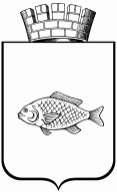 О назначении публичных слушаний по вопросам предоставления разрешений на условно разрешенный вид использования земельных участковПриложение к постановлению Главы городаот  22 марта 2017 год № 05№ п/пМестоположение земельного участка или   
объекта капитального строительства    Заявитель  1Предоставление разрешения на условно разрешенный вид использования земельного участка с кадастровым номером 72:25:0105006:26, площадью 197 кв.м., расположенного в территориальной зоне среднеэтажной жилой застройки, по адресу: г. Ишим, проезд М.Горького, № 25-2 – «блокированная жилая застройка».Шукайло Вера Львовна2Предоставление разрешения на условно разрешенный вид использования земельного участка с кадастровым номером 72:25:0102002:210, площадью 849 кв.м., расположенного в общественно-деловой территориальной зоне, по адресу: г. Ишим, ул. Большая – «обслуживание автотранспорта».Гопкин Александр Васильевич3Предоставление разрешения на условно разрешенный вид использования земельного участка с кадастровым номером 72:25:0104004:437, площадью 632 кв.м., расположенного в учебно-образовательной территориальной зоне, по адресу: г. Ишим, ул. 30 лет ВЛКСМ, 5 – «для индивидуального жилищного строительства».Штриккер Снежана Сергеевна4Предоставление разрешения на условно разрешенный вид использования земельного участка с кадастровым номером 72:25:0106018:1997, площадью 5034 кв.м., расположенного в территориальной зоне среднеэтажной жилой застройки, по адресу: г. Ишим, ул. Казанская, участок с условным номером 8 расположен на земельном участке 72:25:0106018:1977 – «малоэтажная многоквартирная жилая застройка».Скребец Дмитрий Анатольевич5Предоставление разрешения на условно разрешенный вид использования земельного участка с кадастровым номером 72:25:0105003:1184, площадью 773 кв.м., расположенного в общественно-деловой территориальной зоне, по адресу: г. Ишим, площадь Привокзальная, 35 – «для индивидуального жилищного строительства».Департамент имущественных отношений и земельных ресурсов6Предоставление разрешения на условно разрешенный вид использования земельного участка с кадастровым номером 72:25:0105003:1185, площадью 729 кв.м., расположенного в общественно-деловой территориальной зоне, по адресу: г. Ишим, площадь Привокзальная, 35/б – «для индивидуального жилищного строительства».Департамент имущественных отношений и земельных ресурсов7Предоставление разрешения на условно разрешенный вид использования земельного участка с кадастровым номером 72:25:0105003:1186, площадью 753 кв.м., расположенного в общественно-деловой территориальной зоне, по адресу: г. Ишим, площадь Привокзальная, 35/в – «для индивидуального жилищного строительства».Департамент имущественных отношений и земельных ресурсов